Ashfield Primary School							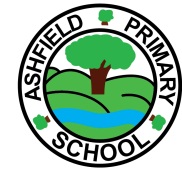 School Accessibility PlanDate: January 2021 – amendments with pupil, parent, staff and community consultation March 21Review date: January 2024IntroductionThis plan is drawn up in accordance with the planning duty in the Equality Act 2010.  It draws on the guidance set outin the SEND code of practice 2014.Definition of DisabilityDisability is defined by the the Equality Act 2010You are disabled under the Equality Act 2010 if you have a physical or mental impairment that has a ‘substantial’ and ‘long-term’ negative effect on your ability to do normal daily activities.Under the Equality Act 2010 all schools must have an Accessibility Plan. The Equality Act 2010 replaced all existing equality legislation including the Disability Discrimination Act (DDA). The effect of the laws is the same as in the past, meaning that ‘Schools cannot lawfully discriminate against pupils because of sex, race, disability, religion or belief and sexual orientation’.Key ObjectiveTo reduce and eliminate barriers to access to the curriculum and to enable full participation in theschool community for pupils, and prospective pupils, parents, staff and all visitors with a disability.PrinciplesCompliance with the Equality Act is consistent with the school’s aims and equal opportunitiespolicy, and the operation of the school’s Inclusion policy;The school recognises its duty under the Equality Act not to discriminate against disabled pupils in their admissions and exclusions, andprovision of education and associated servicesnot to treat disabled pupils less favourablyto take reasonable steps to avoid putting disabled pupils at a substantialdisadvantageto publish an Accessibility Plan.In performing their duties, governors and staff will have regard to the Equality Act 2010.The school recognises and values parents’ knowledge of their child’s disability and its effecton his/her ability to carry out normal activities, and respects the parents’ and child’s right toconfidentiality;The school provides all pupils with a broad and balanced curriculum, differentiated to meetthe needs of individual pupils and their preferred learning styles. The development of amore inclusive curriculum includes:setting suitable learning challengesresponding to pupils’ diverse learning needsovercoming potential barriers to learning and assessment for individuals and groupsof pupils.ActivityThis section outlines the main activities which the school will undertake, and is planning toundertake, to achieve the key objective (above).a) Education & related activitiesThe school will continue to seek and follow the advice of other professionals through devising and implementing appropriate staff training and development.b) Physical environmentThe school will take account of the needs of pupils and visitors with physical difficulties and sensory impairments when planning and undertaking future improvements and refurbishments of the site and premises, such as improved access, lighting, acoustic treatment and colour schemes, and more accessible facilities and fittings.c) Provision of informationThe school will make itself aware of local services, including those provided through theLEA, for providing information in alternative formats when required or requested.d) Financial planning and controlThe Headteacher and the Resources Committee will review the financial implications of the School Accessibility Plan as part of the normal budget review process. Linked PoliciesThis Plan will contribute to the review and revision of related school policies, e.g.Single Equalities SchemeCurriculum policiesSEND policyInclusion policyAccessibility action plan:Increasing access for disabled pupils to the school curriculumIncreasing access for disabled pupils to the school curriculumIncreasing access for disabled pupils to the school curriculumIncreasing access for disabled pupils to the school curriculumIncreasing access for disabled pupils to the school curriculumAction to be takenOutcomeResourcesTimescalePeople responsibleUse the NC guidelines to support the differentiation of the curriculumIndividual pupils make progress and demonstrate what they can achieve.Teacher timeOngoingHTInclude specific reference to disability equality in all curriculum reviews and planningIntroduction of disability issues intoall curriculum areasPlanning TimeOngoingSENDCoContinue to deploy the use of flexible groupings of children Children able to work collaboratively and in ability groups as appropriate A mixture of differentiated teaching in small groups and also peer support in mixed ability pairs, will be good for the progress and aspirations of all childrenTeacher timeOngoingHTMaintain the good practice in target setting Use previous assessments to set ambitious targetsTeacher timeOngoingSENDCo HTImprove provision for children with Specific learning difficulties:  ASD, dyslexia, dyscalculia, ADHD, DCD, and speech and language difficultiesDevelop staff’s knowledge and skills in managing children with ASD, Dyslexia SpLD, dyscalculia, ADHD and DCD and communication difficulties.Refreshment for staff with previous training and new training for new staffTraining BudgetOngoingSENDCoTo ensure classrooms are accessible for children with autism spectrum condition, pragmatics difficulties, attention difficulties and specific learning difficulties:Declutter learning environment Create work stations for children who require a personal workspace  Audit learning displays for relevance, use and necessityEnsure learning displays have a neutral background Implement a ‘clear desk policy’ Sloped writing boardsWobble cushionsNoise cancelling headphones etc.Physical learning environment is suitable for children with a range of needs, providing appropriate stimulation and support.Children with a range of difficulties are enabled to sustain concentration and focus.Budget for neutral hessian backing and cream backing with acetate to write over for working walls.Tier 1 Autism training update.OngoingSENDCoChildren who are known to experience absent seizures will be monitored closely to look out forsigns before a potential seizureconfusion before/after having a seizure.Children will be safe during a seizureChildren with absent seizures will have the opportunity to relearn / experience crucial learning which may have been missed due to confusion before or after a seizure.Staffing budgetOngoingSENDCoImprove provision for children with SEMHDevelop staff’s knowledge and skills in managing children with SEMHTraining BudgetOngoingSENDCoShare good practice through the FOS/SENDCo ForumStaff aware of and able to adapt examples of good practiceTeacher timeOngoingSENDCoContact other professionals who can provide advice and support as appropriateStaff able to access information regarding the implications of different disabilities and on the management of particular healthneeds in the classroom.Teacher timeOngoingSENDCoEnsure all school visits and trips are accessible to all pupilsAll pupils are able to access all school trips and take part in a range of activitiesPlanning TimeOngoingEVC / SENDCOReview PE curriculum to ensure PE is accessible to all pupilsAll pupils have access to PE and are able to excel.PE curriculum includes disability sports e.g GoalballPlanning TimeOngoingSENDCO &PE leaderEnsure disabled children can take part equally in lunchtime and after school activitiesDisabled children feel able to participate equally in out of school activities.Planning TimeAs requiredSENDCO/lunchtime leaderEnsure signage for children and parents who come into school new to English or needing MakatonAll pupils will be able to have basic items needed signed.Planning TimeAs requiredTeachersSupport children with hearing loss:teachers using hearing assistance technology like the microphones on a lanyard. Reducing background noise, preferential seating and possibly wireless assistive devices may be supportive. Checking children's hearing aids for cleanliness and battery levels.Supporting pupils who wear hearing aids with comfortLiaison with teachers of the deaf.Phone for hard of hearing staff in LM office.Pupils with hearing loss will have improved clarity of hearing and will be much more able to concentrate and contribute on and in the curriculum.Planning timeAS requiredTeachers and classroom support staffImproving access to the physical environment of schoolsImproving access to the physical environment of schoolsImproving access to the physical environment of schoolsImproving access to the physical environment of schoolsImproving access to the physical environment of schoolsAction to be takenOutcomeResourcesTimescalePeople responsibleTo be aware of the access needs of disabled children, staff, governors and parents, carersEnsure the school staff & governors are aware of access issuesa) to create access plans for individual disabled children as part of the SEND graduated response process. All staff need to be aware of plans that are put in place for disabled pupils so they are all aware of their needs.b) to ensure staff and governors can access areas of school used for meetingsc) Annual reminder to parents, carers through newsletter to let school know if they have difficulties accessing areas of school.All staff & governors able to access meetingsParents have full access to all areas of school.Volunteers and new or temporary staff are aware of needs of SEND children at all timesSENDCO timeOngoingHeadteacherSENDCOTo be aware of the SEN needs of childrenEnsure the school staff are aware of special educational needs of pupils through the creation of and sharing of individual education plans for individual children as part of the SEND graduated response process. All staff need to be aware of plans that are put in place for pupils so they are all aware of their needs as many of these needs may be hidden.Where appropriate ensure the peers of the children with a special educational need are aware of that need.The needs of all pupils are known by staff who may be supervising their education or play.The needs of pupils in a class group are understood by their peers and therefore peers are respectful and understanding of that child and the resources employed to support him or her.SENDCo timeClass teacher timeongoingSENDCoClass teachersEnsure everyone has access to the school Receptiona) ensure the area is accessible- no barriersb) provision of appropriate seatingDisabled parents / carers / visitors feel welcome.Visitors can sit down if waiting for reception.Wheelchair and walking aid users able to access schoolSuperintendent timeOngoingHeadteacherMaintain safe access for visually impaired stakeholders Check exterior lighting is working on a regular basisVisually impaired stakeholders can move around the school site safely and independently.
Superintendent timeOngoingchecksSuperintendent/H & SgovernorsEnsure all disabled stakeholders can be safely evacuateda) Ensure there is a personal emergency evacuation plan (PEEP) for all disabled pupils and staffb)Ensure all staff are aware of their responsibilities in evacuation by being aware of the PEEPAll disabled pupils and staff working with them are safe in the event of a fire. There is constant supervision for disabled children who would need help in the event of an evacuation.Disabled people in wheelchairs or using walking aids can be evacuated quickly and easily.Full staff training timeOngoingSENDCO fire officers HTProvide a calm place / sensory room for those who need sensory suppression or stimulation most often related to autism, attachment or SEMH needs.Children have a place to rebalance their emotions away from the busy classroom.Old Orchard Safe RoomAfter Covid risk assessment deems all equipment can go back in classroomsHT SENDcoCarry out regular premises inspections e.g. pavingReduced trip hazardBudget share/DevolvedcapitalOngoingchecksSuperintendent/H & SgovernorsImproving the delivery of written information to disabled pupils and parentsImproving the delivery of written information to disabled pupils and parentsImproving the delivery of written information to disabled pupils and parentsImproving the delivery of written information to disabled pupils and parentsImproving the delivery of written information to disabled pupils and parentsAction to be takenOutcomeResourcesTimescalePeople responsibleConsult with the other professionals to access materials in a variety of formats and support individual pupils as necessary e.g. coloured paper for scotopic sensitivity, larger font for some vision impairmentsWork matched to the individual needs of pupilsTeacher timeAs requiredSENDC0To ensure all visitors and staff know how they can access key information.Signpost/ advertise the availability information- its location, formats clearly through: Newsletters Visual information in school Welcome and Induction packs EmailsTextsSchool website with text alerts to that.Key school information is easily accessible in an appropriate format, electronically or as a hard copy. All stakeholders know how to access key information.Staff can direct stakeholders and members of the public to/ provide them with key school information in a timely manner.Budget for teachers2parents email and text serviceWebsite costsPhotocopying costs for hard copies if requested.OngoingHT and admin staffInclusive discussion of access to information in all parent/teacher 3 x yearly SEND meetings as well as 3 x yearly parent teacher consultationsAsk parents about preferred formats for accessing information eg braille, other languages or support to read forms or fill in formsStaff more aware of preferred methods of communication, and parents feel included.Children’s needs metAnnual meeting AnnuallySENDCoImproved access to other professionals who can provide advice and support as  appropriate through Otley, Pool and Bramhope Steering Group, guidance & support etc.Children, parents and staff receive appropriate support to enable the children to make good progressSENDCo timeOngoingSENDCo / learning mentor